Виконавчий комітет Нетішинської міської радиХмельницької областіР О З П О Р Я Д Ж Е Н Н Я18.08.2023					Нетішин			       № 164/2023-рПро порядок організації і проведення у Нетішинській міській територіальній громаді заходів з базової підготовки громадян України до національного спротиву у 2023 роціВідповідно до статей 36, 42 Закону України «Про місцеве самоврядування в Україні», Закону України «Про правовий режим воєнного стану», указів Президента України від 24 лютого 2022 року № 64/2022 «Про введення воєнного стану в Україні», від 14 березня 2022 року № 133/2022 «Про продовження строку дії воєнного стану в Україні», від 18 квітня 2022 року             № 259/2022 «Про продовження строку дії воєнного стану в Україні», від                   17 травня 2022 року № 341/2022 «Про продовження строку дії воєнного стану в Україні», від 12 серпня 2022 року № 573/2022 «Про продовження строку дії воєнного стану в Україні», від 07 листопада 2022 року № 757/2022 «Про продовження строку дії воєнного стану в Україні», від 06 лютого 2023 року              № 58/2023 «Про продовження строку дії воєнного стану в Україні», 01 травня 2023 року № 254/2023 «Про введення воєнного стану в Україні», постанови Кабінету Міністрів України від 29 грудня 2021  № 1443 «Про затвердження порядку організації та здійснення загальновійськової підготовки громадян України до національного спротиву», розпорядження Хмельницької обласної військової адміністрації від 30 травня 2023 року № 441/2023-р «Про порядок організації і проведення у Хмельницькій області заходів з базової підготовки громадян України до національного спротиву у 2023 році», розпорядження голови Шепетівської районної військової адміністрації від 05 червня 2023 року № 59/2023-р «Про порядок організації і проведення в Шепетівському районі заходів з базової підготовки громадян України до національного спротиву у 2023 році» та з метою підготовки громадян Нетішинської міської територіальної громади до національного спротиву:1. Відділу з питань оборонно-мобілізаційної і режимно-секретної роботи та взаємодії   з    правоохоронними    органами    апарату    виконавчого    комітету 2Нетішинської міської ради (В. Бабицький) розробити план занять з базової підготовки громадян Нетішинської міської територіальної громади до національного спротиву у 2023 році відповідно до зведеного розкладу занять, погодженого районною військовою адміністрацією, затвердженого командиром військової частини А7181 та  подати на погодження міському голові.2. Відділу з питань оборонно-мобілізаційної і режимно-секретної роботи та взаємодії з правоохоронними органами апарату виконавчого комітету Нетішинської міської ради (В. Бабицький):2.1. організувати роботу пункту з базової підготовки громадян Нетішинської міської територіальної громади до національного спротиву у 2023 році на базі КП НМР «Агенція місцевого розвитку» (І. Андрущенко);2.2. забезпечити реалізацію плану занять з базової підготовки громадян Нетішинської міської територіальної громади до національного спротиву у 2023 році у взаємодії із військовою частиною А7181, фахівцями 8-го ДПРЧ 5 Державного пожежно-рятувального загону ГУ ДСНС України в Хмельницькій області, КНП НМР «СМСЧ м.Нетішин», управлінням освіти виконавчого комітету Нетішинської міської ради, центром професійного розвитку педагогічних працівників Нетішинської міської ради.3. Директору КП НМР «Агенція місцевого розвитку» (І. Андрущенко) забезпечити умови для функціонування пункту з базової підготовки громадян Нетішинської міської територіальної громади до національного спротиву у 2023 році.4. Відділу з організаційних питань апарату виконавчого комітету Нетішинської міської ради (С. Новік) організувати інформаційно-роз’яснювальну роботу щодо залучення мешканців Нетішинської міської територіальної громади до навчань у межах функціонування пункту з базової підготовки громадян Нетішинської міської територіальної громади до національного спротиву у 2023 році.5. Контроль за виконанням цього розпорядження покласти на заступника  міського голови Оксану Латишеву.Міський голова                                                                Олександр СУПРУНЮК                                                                            ПОГОДЖЕНО                                                                            Міський голова	_________ Олександр СУПРУНЮК                                                                            ___ ________ 2023 рокуПлан занятьз базової підготовки громадян Нетішинської територіальної громади до національного спротиву у 2023 році№ з/пМодульЗмістКількість годинФорма проведення123451.Вступне заняття1.1 Мета і завдання базової підготовки громадян до національного спротиву.1.2 Ознайомлення із структурою та  планом занять з базової підготовки громади Нетішинської міської територіальної громади до національного спротиву у 2023 році.1.3 Організаційні питання1 год.Лекція2.Психологічна підготовка2.1 Виявлення та класифікація негативних психічних реакцій у себе та оточуючих.1 год.Лекція3.Тактична медицина3.1 Принципи надання домедичної допомоги на етапі допомоги під вогнем.3.2 Принципи особистої гігієни.3 год.Лекція, ПЗ4.Основи виживання4.1 Видобуток вогню, типи багать та їх особливості.4.2 Способи видобування та знезараження води.4.3 Добування та приготування їжі.1 год.Лекція5.Підготовка зв’язку 5.1 Правила ведення радіоперемовлень.5.2 Вимоги до безпеки зв’язку і відповідальність за допущені порушення безпеки зв’язку.1 год.Лекція6.Підготовка з РХБЗ6.1 Дії в разі радіаційного, хімічного та біологічного інциденту.1 год.ІМЗ7.Міжнародне гуманітарне право7.1 Норми міжнародного гуманітарного права: основні терміни та поняття1 год.Лекція8.Інженерна підготовка8.1 Основи мінної безпеки та порядок дій при виявленні мін та ВНП (СВП).2 год.Лекція9.Вогнева підготовка9.1 Заходи безпеки при поводженні зі зброєю.9.2 Основні зразки та ТТХ стрілецьких боєприпасів ЗСУ та противника.9.3 Види затримок під час стрільби та порядок їх усунення.3 год.Лекція, ПЗ10.Тактична підготовка10.1 Склад, припасування спорядження, догляд за ним.10.2 Бойовий комплект і його розміщення в предметах екіпірування.10.3 Виконання поворотів у бік, тил зі зброєю для зміни напрямку ведення вогню на різних рівнях (стоячи, на колінах, лежачи).4 год.Лекція, ПЗ	Всього годин:	Всього годин:	Всього годин:18 год.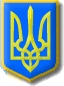 